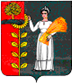 Администрация сельского поселения Дубовской сельсовет Добринского муниципального района Липецкой областиРоссийской ФедерацииПОСТАНОВЛЕНИЕ06.10.2021                                  с. Дубовое                             № 86О внесении изменений в постановление администрации сельского поселения Дубовской сельсовет Добринского муниципального района Липецкой области  Российской Федерации от 18.12.2017г. №157 «О Положении  «О комиссии администрации  сельского поселения Дубовской сельсовет по соблюдению требований к служебному поведению муниципальных  служащих и урегулированию конфликта интересов»Рассмотрев Требование Прокуратуры Добринского района № 86-2021 от 07.09.2021г. , руководствуясь Законом Липецкой области от 02.07.2007 г. N 68-ОЗ "О правовом регулировании вопросов муниципальной службы Липецкой области", Федеральным законом от 02.03.2007г. № 25-ФЗ «О муниципальной службе в Российской Федерации», руководствуясь Уставом сельского поселения Дубовской сельсовет, администрация сельского поселения Дубовской сельсовет Добринского муниципального района Липецкой области ПОСТАНОВЛЯЕТ:1 Внести в постановление администрации сельского поселенияДубовской сельсовет Добринского муниципального района Липецкойобласти Российской Федерации от 18.12.2017г. №157 «Об утвержденииПоложения «О комиссии администрации сельского поселения Дубовскойсельсовет Добринского муниципального района по соблюдению требований кслужебному поведению муниципальных служащих и урегулированию конфликта интересов» (далее- Постановление) следующие изменения:1.1. Постановление дополнить пунктом 4 следующего содержания:«4. Утвердить состав комиссии администрации сельского поселенияДубовской сельсовет Добринского муниципального района по соблюдениютребований к служебному поведению муниципальных служащих иурегулированию конфликта интересов» (приложение 1).».1.2. Постановление дополнить приложением 1 согласно приложению кнастоящему постановлению.2 Постановление № 81 от 19.08.2021г. «О внесении изменений в постановлениеадминистрации сельского поселения Дубовской сельсовет Добринскогомуниципального района Липецкой области Российской Федерации от18.12.2017г. №157 «Об утверждении Положения «О комиссии администрациисельского поселения Дубовской сельсовет Добринского муниципальногорайона по соблюдению требований к служебному поведению муниципальныхслужащих и урегулированию конфликта интересов» считать утратившим силу.3 Настоящее постановление вступает в силу со дня его официальногообнародования.4 Контроль за исполнением данного постановления оставляю за собой.Глава   администрации  Сельского поселения Дубовской сельсовет                                                    Д.В.Пригородов          Приложение 1 к постановлению администрации   сельского поселения Дубовской сельсовет Добринского муниципального района от 06.10.2021 г. № 86 Составкомиссии  по соблюдению требований к служебному поведению муниципальных служащих и урегулированию конфликта интересовПредседатель комиссии -  Сергеева Алла Юрьевна  старший специалист 1 разряда администрации  сельского поселенияЗаместитель председателя комиссии – Языкова Светлана Николаевна специалист 1 разряда администрации  сельского поселенияСекретарь комиссии – Пригородова Татьяна Ивановна – учитель МБОУ СОШ с.Дубовое (по согласованию),Члены комиссии:1. Шальнева Светлана Николаевна – старший бухгалтер администрации сельского поселения (по согласованию).2.Широкова Людмила Владимировна –директор ДК с.Дубовое ( по согласованию)3. Бирюкова Татьяна Анатольевна-директор ДК с.Хворостянка (по согласованию) 